 отрядВалентин Петрович Катаев«Цветик-семицветик»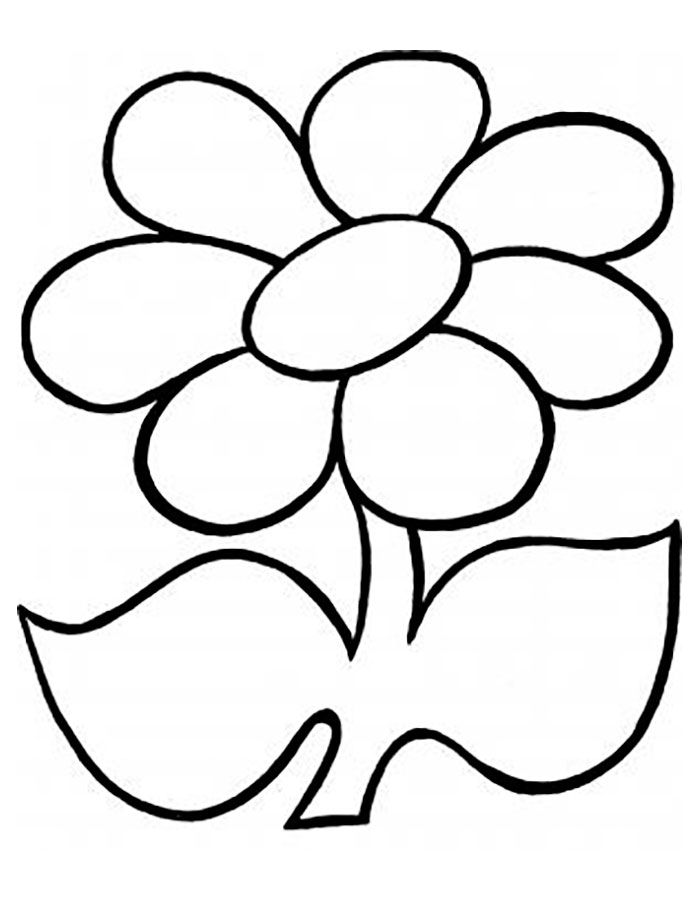 Ракрасьте  иллюстрацию к сказке.Ответьте на вопросы и выполните задания.1. Прочитайте название произведения, фамилию и имя автора. Рассмотрите иллюстрации, предположите, о чем это произведение. Зафиксируйте свои предположения. Вернитесь к ним после прочтения.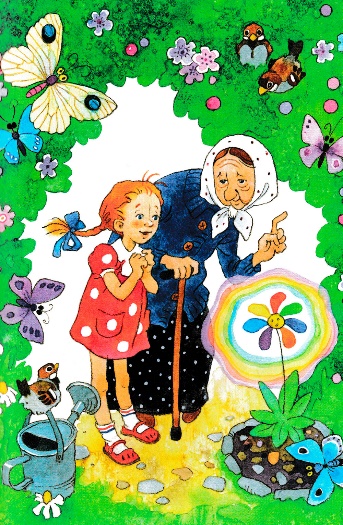 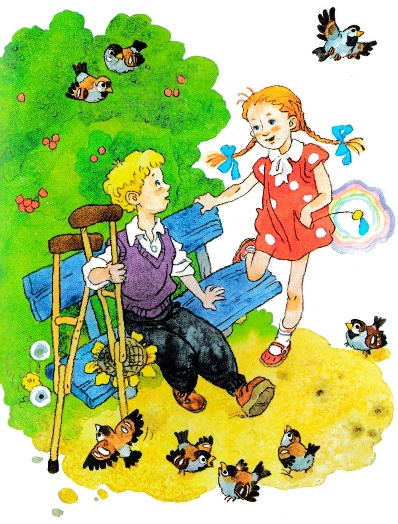 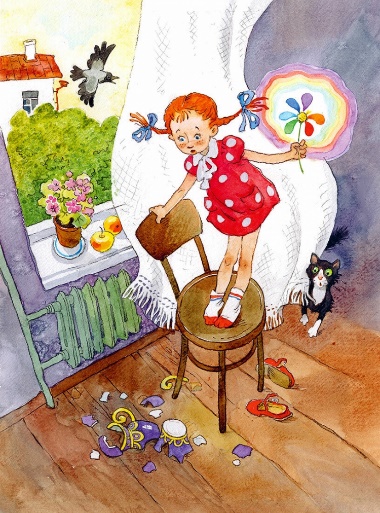 2. Вставьте нужные слова.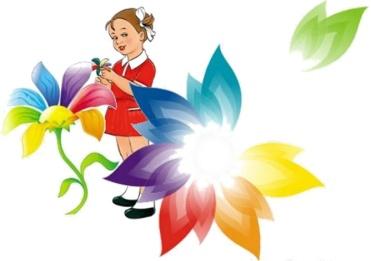 Лети, лети, ... , 
Через запад на восток,
Через север, через ... ,
Возвращайся, сделав ... .
                                  Лишь ... ты земли –
                                         Быть по-моему ... .3. В каком порядке медведи перечислены в книге?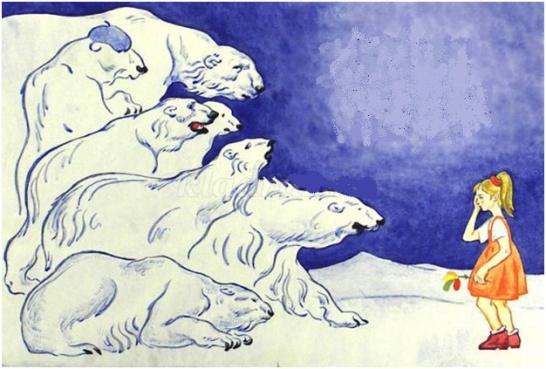 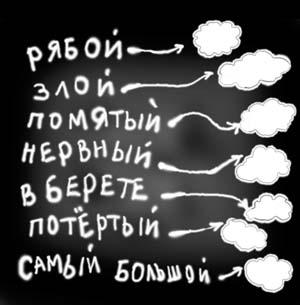 4. Женя отправилась в магазин за баранками. Вспомни, сколько каких баранок нужно купить, рассчитай стоимость всей покупки, воспользовавшись данными таблицы:____________________________________________________________________________________________________________________________________________________________________________________________________________________________________________________________________________________________________________5. Сколько баранок купила Женя? Соберите в связку (соедините линией) рассыпанные баранки с этим числом в ответе.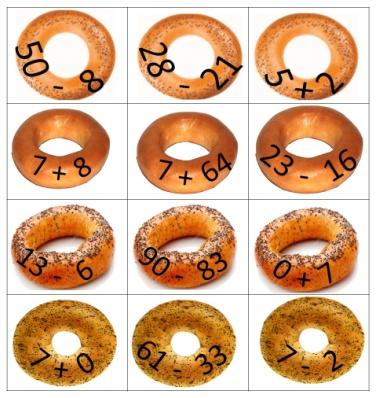 6. Если Женя будет совершать такую покупку 3 раза в неделю, то сколько денег нужно откладывать маме с зарплаты ежемесячно?__________________________________________________________________________________________________________________________________________________________________________________________________________________7. В какой природной зоне оказалась Женя, воспользовавшись синим лепестком? Перечислите характерные признаки этой зоны, описываемые в сказке. Какие еще животные обитают в этой зоне?______________________________________________________________________8. Во что превращались слезы Жени? При каких условиях происходит такой переход жидкости из одного состояния в другое. Назови третье состояние воды.______________________________________________________________________9. В честь великих писателей названы улицы городов. Так, в честь Валентина Катаева назван переулок в городе Одессе, уроженцем которого является писатель. Вспомните названия улиц нашего города, составьте список. Подумайте, почему именно так были названы улицы. Составьте список «Дружба народов или Улицы нашего города»Наименование изделияЦена 1 шт.Баранка с тмином12 рублейБаранка с маком18 рублейБаранка с сахаром15 рублейМаленькая розовая баранка 10 рублейНаименование изделияЦена 1 шт.Баранка с тмином12 рублейБаранка с маком18 рублейБаранка с сахаром15 рублейМаленькая розовая баранка 10 рублей